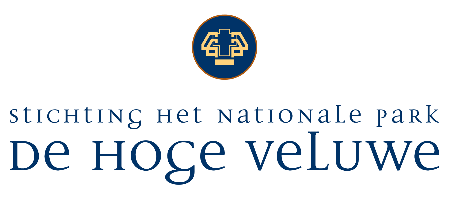 Nevenfuncties Stichting Hoge Veluwe Fonds (Bestuursleden B)De heer F.H. Schreve (voorzitter)Nevenfuncties: Vice Voorzitter Raad van Bestuur DeelerwoudVoorzitter Biocomp Nepal Voorzitter overleggroep Naarden Vesting                                                                                                             Bestuurslid Stichting Splendorianen                                                                                                                                     Bestuurslid Ambassadeurs Universiteit TwenteBestuurslid Huis van de Stad NaardenBestuurslid Gele Loods NaardenDe heer drs. J.J. Bosman Hoofdfunctie: Algemeen Directeur van Koninklijke Auping nvNevenfunctie: Ambassadeur van de Stichting Present in DeventerDe heer dr. S. R.A. van Eijck  Nevenfuncties: Voorzitter Koninklijke RAI vereniging Voorzitter MobiliteitsalliantieLid dagelijks en algemeen bestuur VNO NCWVoorzitter Stichting Open/ Wecycle Kroonlid Sociaal Economische Raad (SER)Commissaris Pesole holding Bestuurder New Mobility Foundation (NMF) en NMFI (Internationaal)Bestuurslid Stichting Steunfonds De DoelenDe heer drs. P. van MierloNevenfuncties: Lid Raad van Toezicht NL in Business Bestuurslid Europese DFI's - EDFIBestuurslid CDA Wetenschappelijk instituutMevrouw mr. M.J. OudemanNevenfuncties:Lid van de Raad en auditcommissie UPM - The Biofore CompanyLid Raad van Bestuur Solvay SALid van de Raad van Commissarissen SHV Holdings NVLid Raad van Commissarissen KLM NVNevenfuncties Stichting Hoge Veluwe Fonds (Bestuursleden A)De heer mr. G.J. de GraafNevenfuncties:Voorzitter Raad van Toezicht Stichting Het Nationaal Park De Hoge VeluweVoorzitter Raad van Toezicht Stichting Airborne MuseumVoorzitter Stichting Vrienden van de Grote Kerk te Apeldoorn Lid Raad van Bestuur/voorzitter Raad van Advies Oorlogsgravenstichting,Beschermheer Stichting Koninklijk Apeldoorn, vanaf 1999Chairman Board of Patrons Royal Canadian Legion Branch 005 Liberation of The NetherlandsVoorzitter Stichting IntrodansVoorzitter Airborne International Youth Conference YOUCEELid bestuur Stichting Historische Verzamelingen van het Huis Oranje-Nassau en bestuur Stichting Officiële Geschenken van het Huis Oranje-Nassauplv. Voorzitter Raad van Toezicht Stichting Het Van Weerden PoelmanfondsLid bestuur Stichting Airborne RegionBeschermheer 48th Highlanders of Holland Pipes and DrumsDe heer S.E. baron van Voorst tot Voorst Hoofdfunctie: Directeur-bestuurder Stichting Het Nationale Park De Hoge Veluwe Nevenfuncties:Honorair Consul van België in Overijssel en Gelderland                                                                                      Voorzitter Stichting Nationale Veteranenbegraafplaats Loenen                                                                           Hoofd Nederlandse delegatie Internationale Jachtraad (CIC)                                                                                                       Vice President Friends of the Countryside                                                                                                                         Commissaris BV Landgoed Den Alerdinck II                                                                                                                                                Lid Steering Committee Wildlife Estates                                                                                                                                         Regent Stichting Hofje van Hoogelande                                                                                                                 Bestuurslid Vereniging Gelijkberechtiging Grondbezitters                                                                                           Bestuurslid Stichting Baron van Hugenpoth tot Aerdt                                                                                                            Bestuurslid Vicaristichting De Vijf Capellarijen Ambachtsheerlijkheid Kloetinge                                                                   Lid Raad van Advies Defensie Helikopter Commando 